Задание по математике для обучающихся группы  Б-19Добрый день. Сегодня  продолжаем  изучение темы «Иррациональные уравнения»,  выполняем практическую работу. Для этого  повторяем материал, данный в пункте 33 «Иррациональные уравнения» стр.215-216 Учебник «Алгебра и начала анализа, 10-11», Колмогоров А.Н (учебник прилагается в расписании). Используя полученные знания, решаем  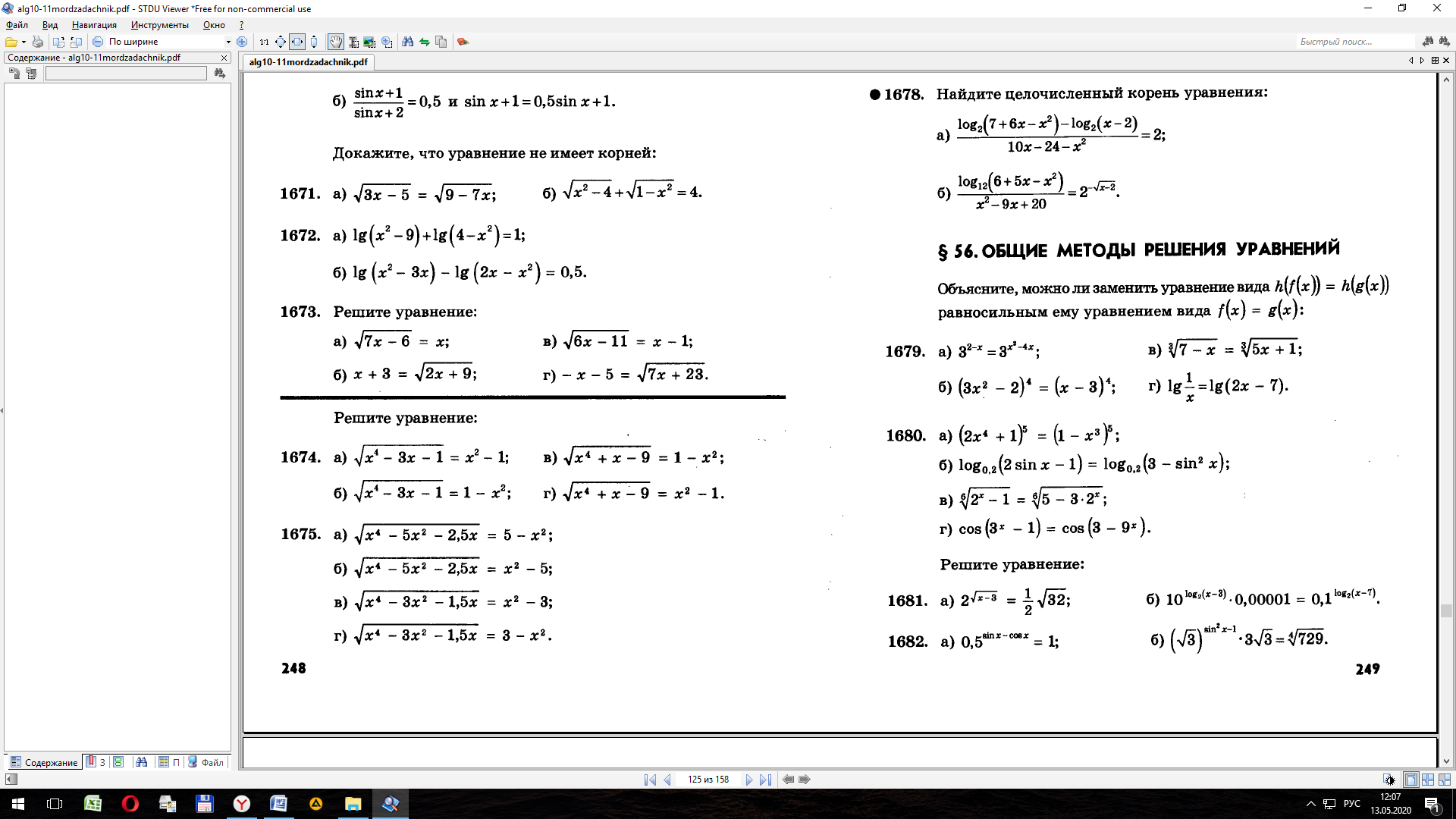 Выполненные задания отправляем мне на эл.почту по адресу  ksp.npet@mail.ru  Срок выполнения задания 17  мая